August 2020Dear families,We hope that you and your families are having a safe and fun summer. This is a year like no other. Thanks to all the teachers and staff that have worked so hard this summer preparing for this school year. We are also grateful to the archdiocese and Dr. Robert Redfield (director of the CDC) who has worked closely with the archdiocese in preparing for school reopening. We hope you had the opportunity to join us on our zoom meetings about our plans. Thank you for your feedback. We wish to extend a special welcome to those families who have joined our Saint Casimir School family. Following is some information that will help prepare for the opening of school. 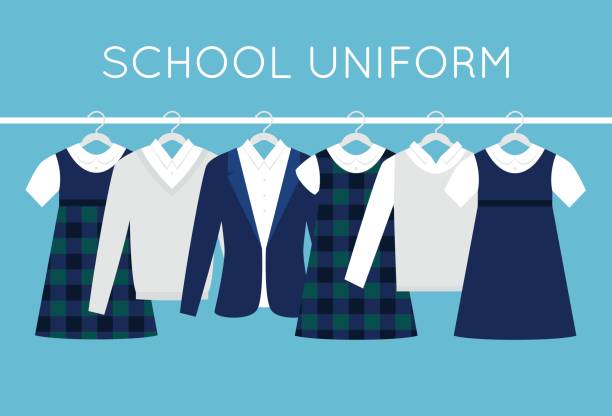 K-8 Uniforms are required both at home and school.Gym uniforms may be worn on Monday, Tuesday, Thursday and Friday Wednesday will be a dress down day to allow for washing of uniforms.Gym uniformLight gray uniform t shirt with school emblemNavy micromesh nylon gym short with school emblem In cold weatherNavy sweat shirt with school emblemNavy sweat pants with school emblem White crew socks White or mostly white tennis shoes with soft soleUniforms may be purchased at Flynn and O’Harawww.flynnohara.com/school/MD215Pre-K 3 and 4 will only need to wear gym uniforms on their One gym day.Gym days will be given out at cubby conferences for Pre-k 3, Pre-K 4, Kindergarten and First Grade                                                                                  Gym days for Grades 2-8 will be given with teacher’s welcome letters. K- 8 students may also wear the summer uniform instead of the gym uniform.The uniform requirements will stay the same all year.______________________________________________________________________________Supply Drop OffSupplies may be dropped off on Thursday 8/27 from noon to 5 p.m. Sign up with this link.https://www.signupgenius.com/go/10C0E4BA9AE23A6FA7-supplyBook Pick Up Pick up for books will be on Friday 8/28 from noon to 5 p.m. Please sign up with this link.https://www.signupgenius.com/go/10C0E4BA9AE23A6FA7-book______________________________________________________________________________Immunization: Please be aware that providing documentation of immunization is a necessary condition for enrollment at Saint Casimir.  Those students who have not received proper immunization will not be permitted to attend school. Should you have any questions about immunization requirements, please contact the school office. https://phpa.health.maryland.gov/OIDEOR/IMMUN/Shared%20Documents/Min_Vacc_Req%2019_20_Final.pdfLunch: We will be offering a new hot lunch program this year. Letter from the new owner at the end of this email.  A sample menu will be posted on the school website next week. We will continue to have pizza Fridays. ____________________________________________________________________________Cubby Conferences: Emails will be going out from Pre-k 3, 4, Kindergarten and Grade 1 by Monday. Please note that where there are more than one class, we were guided by the regulations that the aftercare children need to be in the same class due to keeping the same children together all day.Grades 2-8 will receive introductory letters next week.  All distance learners will receive a copy of their schedule the week of August 31st, They will also receive expectations and guidance on virtual learning. _____________________________________________________________________________After Care: :  After Care will begin on Tuesday, September 8th.  Information on pick up will be sent out August 27th.______________________________________________________________________________Important dates:Tuesday, August 25: Cubby conferences Pre-k 3 and Pre-K 4Wednesday, August 26th Cubby conferences Kindergarten and Grade 1Thursday, August 27th Supply drop offFriday, August 28th Book pick up First week of school:Due to the fact that we are in the city with no parking lot and have to follow new guidelines for arrival and dismissal we received permission to stagger entrance dates for the first week of school.Monday, August 31st: middle school only noon dismissalTuesday, September 1st: Grades 3, 4, 5 noon dismissalWednesday, September 2nd:  K, 1 and 2 noon dismissalThursday, September 3rd: Pre K 3 and 4 noon dismissalFriday, September 4th:  all grades that attend school on Fridays. Noon dismissalEnjoy the rest of August.Blessings, Mrs. Heffner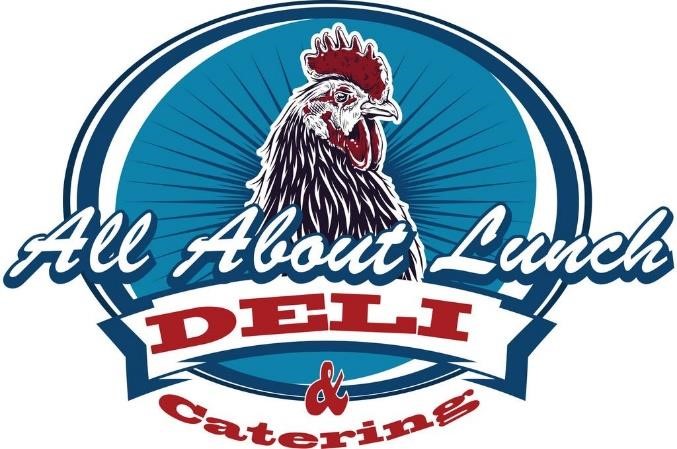 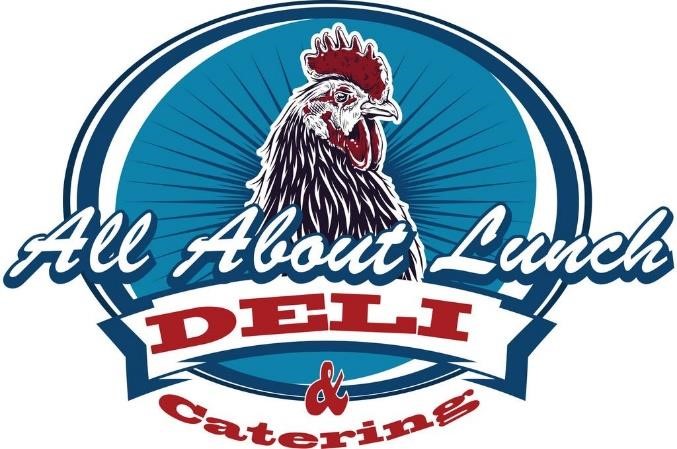 We want to take this opportunity and introduce ourselves, Kosta & Jamie Mitsouras, as the new owners of the Lunchbox Program.  We purchased the business on March 30.  We both grew up in family owned restaurants and we are passionate about providing our customers with delicious food and great customer service.  Having three children of our own, we appreciate the trust you put into our company of providing delicious meals to your own children! We've spent the last few months improving the quality of food in our deli and catering business, while working to build great customer relations with our customers.  We are looking forward to doing the same thing with you in the Lunchbox Program.  Everything, as far as your current lunch account and ordering, will remain the same for the year.  You can still use the balances on your account and you can login and add balances at your convenience so you're accounts are ready to be used in September! We realize that these are challenging times that we are facing and we are working diligently with each school to see how we can best serve your children.  We should have schedules and menus out within the coming weeks.  Posted on the school website is a sample menu of some of the items we offer. We will offer two hot meals, a deli sandwich and entrée salad each day.  There will also be a variety of a la carte options available to purchase daily.   We appreciate both the school and you for giving us the opportunity to serve your children.  If you ever have any questions or concerns, please don't hesitate to reach out! Kosta & Jamie Mitsouras All About Lunch/Lunchbox Owners 410.667.1100 